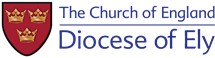 Licensed Lay Ministers (LLMs) Annual Review It is important, in the busyness of ministry, to be able to take time and reflect.Please record your responses in a way that is most appropriate for you. There may be other areas that you may find helpful to focus on, please include these as appropriate. You may wish to include your Incumbent (or trusted others) in this process, please feel free to do that if it would be helpful.
We hope that the review will be able to helpfully feed into the revisiting of the Working Agreement which should also take place every year.Please would you return this form by email to the Warden of LLMs by the end of Easter [cathy.watts@elydiocese.org] Thank you.Please would you return this form by email to the Warden of LLMs by the end of Easter [cathy.watts@elydiocese.org] If you need further support or to talk to someone about your ministry, please contact your area sub warden in the first instance.Cambridge North: (Deaneries of Cambridge North, North Stowe, Fordham & Quy)Alison Wedgebury: alisonwedgbury@gmail.comCambridge South: (Deaneries of Cambridge South, Bourn, Shingay and Granta)  Lindi Kent: lindi.allen.kent@gmail.comHuntingdon: (Deaneries of Huntingdon, St Ives, St Neots and Yaxley)Geoff Boucher: geoffboucher@btinternet.comWisbech: (Deaneries Wisbech Lynn Marshland, Fincham & Feltwell, March and Ely)Nigel Moat: nigelmoat@ousevalleybenefice.orgYEARNAMEROLE and Specialism (if appropriate) PARISH/LOCATIONWhat aspects of your ministry have you most enjoyed over the last year - and why? Have there been any changing circumstances in your ministry and context over the past year or so?What aspects of your ministry have caused you disappointment or frustration and why do you think that is?Spiritually – what currently nurtures and feeds you?Is there anything you wish you could give more time to?What do you need to do to ensure greater balance and health?One (or more) simple thing:One (or more) radical thing:How are you supported in your ministry?Are there any areas of pressure or conflict in your ministry?Have you got any sense of where God might be calling you over the next few years?Are there gifts or interests that you feel you are not able to use fully in your present context?